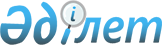 Об объявлении чрезвычайной ситуации природного характера
					
			Утративший силу
			
			
		
					Решение акима Карабалыкского района Костанайской области от 1 апреля 2021 года № 1. Зарегистрировано Департаментом юстиции Костанайской области 2 апреля 2021 года № 9847. Утратило силу решением акима Карабалыкского района Костанайской области от 5 августа 2021 года № 2
      Сноска. Утратило силу решением акима Карабалыкского района Костанайской области от 05.08.2021 № 2 (вводится в действие по истечении десяти календарных дней после дня его первого официального опубликования).
      В соответствии с подпунктом 13) пункта 1 статьи 33 Закона Республики Казахстан от 23 января 2001 года "О местном государственном управлении и самоуправлении в Республике Казахстан", статьей 48 и подпунктом 2) пункта 2 статьи 50 Закона Республики Казахстан от 11 апреля 2014 года "О гражданской защите", постановлением Правительства Республики Казахстан от 2 июля 2014 года № 756 "Об установлении классификации чрезвычайных ситуаций природного и техногенного характера" аким РЕШИЛ:
      1. Объявить чрезвычайную ситуацию природного характера местного масштаба на территории Карабалыкского района Костанайской области.
      2. Руководителем ликвидации чрезвычайной ситуации природного характера назначить заместителя акима Карабалыкского района Салмагамбетова Кайрата Хаирбековича и поручить провести соответствующие мероприятия, вытекающие из данного решения.
      3. Государственному учреждению "Аппарат акима Карабалыкского района" в установленном законодательством Республики Казахстан порядке обеспечить:
      1) государственную регистрацию настоящего решения в территориальном органе юстиции;
      2) размещение настоящего решения на интернет – ресурсе акимата Карабалыкского района после его официального опубликования.
      4. Контроль за исполнением настоящего решения оставляю за собой.
      5. Настоящее решение вводится в действие по истечении десяти календарных дней после дня его первого официального опубликования и распространяет свое действие на отношения, возникшие с 23 февраля 2021 года.
					© 2012. РГП на ПХВ «Институт законодательства и правовой информации Республики Казахстан» Министерства юстиции Республики Казахстан
				
      Аким 

Н. Утегенов
